	Dessins d’activités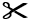 Se réveiller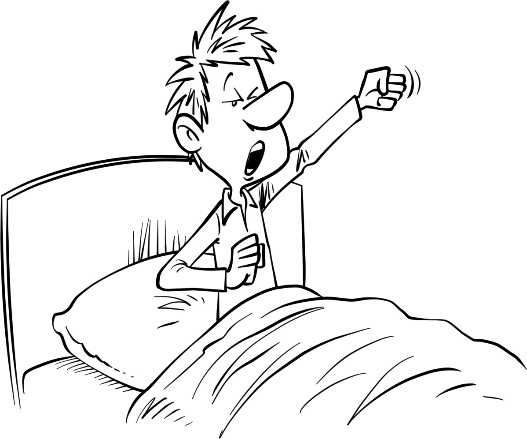 Se coucher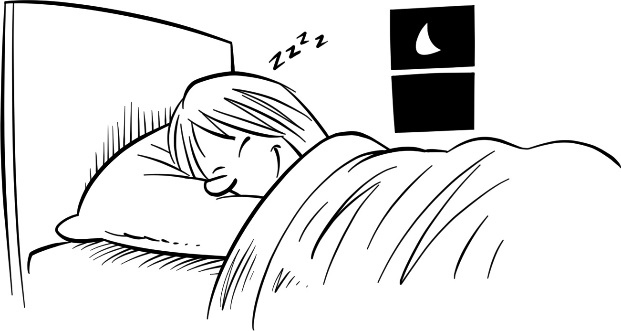 Déjeuner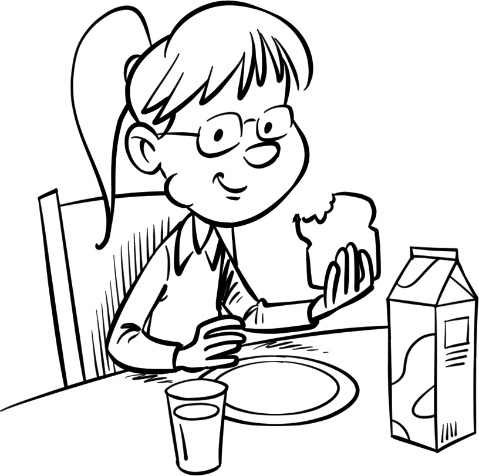 Dîner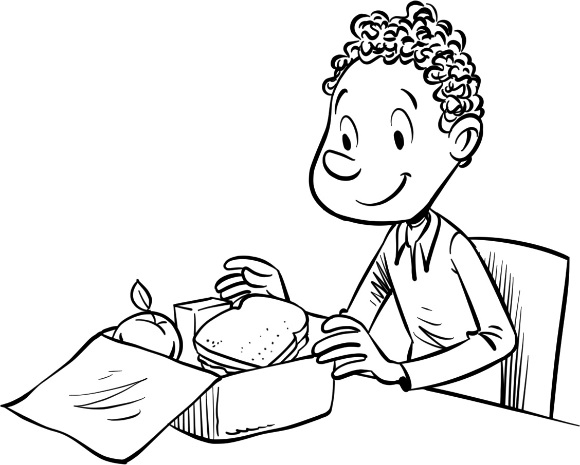 Souper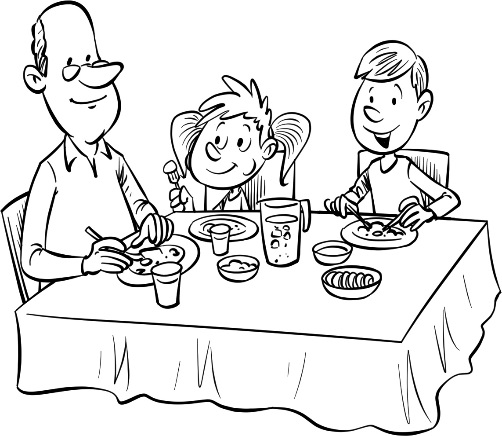 Jouer au soccer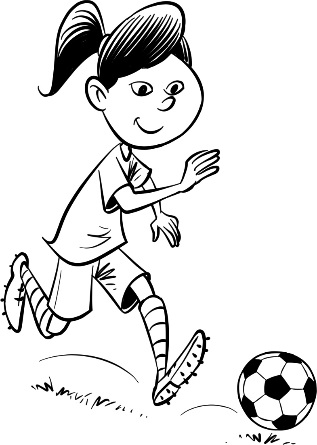 